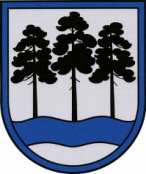 OGRES  NOVADA  PAŠVALDĪBAReģ.Nr.90000024455, Brīvības iela 33, Ogre, Ogres nov., LV-5001tālrunis 65071160, fakss 65071161, e-pasts: ogredome@ogresnovads.lv, www.ogresnovads.lv PAŠVALDĪBAS DOMES SĒDES PROTOKOLA IZRAKSTS8.§ Par grozījumu Ogres novada pašvaldības domes 2018.gada 18.janvāra lēmumā “Par Ogres novada pašvaldības izpilddirektora, izpilddirektora vietnieka un Ogres novada pašvaldības centrālās administrācijas „Ogres novada pašvaldība” amatu un amatalgu likmju saraksta apstiprināšanu”Izskatot Ogres novada pašvaldības centrālās administrācijas “Ogres novada pašvaldība” Izglītības, kultūras un sporta pārvaldes vadītājas Sandras Gruntes 2018.gada 17.jūlija iesniegumu par izglītības darba speciālista amata vietas izveidošanu (reģistrēts Ogres novada pašvaldībā 2018.gada 18.jūlijā ar Nr.2-4.1/3761), noklausoties Ogres novada pašvaldības centrālās administrācijas “Ogres novada pašvaldība” Personālvadības nodaļas personāla speciālistes Daces Šķēles informāciju, pamatojoties uz likuma “Par pašvaldībām” 21.panta pirmās daļas 13.punktu un saskaņā ar Valsts un pašvaldību institūciju amatpersonu un darbinieku atlīdzības likuma 11.panta pirmo daļu,balsojot: PAR – 15 balsis (G.Sīviņš,  E.Strazdiņa, A.Purviņa, J.Iklāvs, J.Laizāns, M.Siliņš, Dz.Žindiga, Dz.Mozule, A.Mangulis, D.Širovs, S.Kirhnere, E.Bartkevičs, J.Latišs, J.Laptevs, E.Helmanis), PRET – nav, ATTURAS – nav,Ogres novada pašvaldības dome NOLEMJ:Izdarīt Ogres novada pašvaldības izpilddirektora, viņa vietnieka un Ogres novada pašvaldības centrālās administrācijas „Ogres novada pašvaldība” amatu un amatalgu likmju sarakstā (apstiprināts ar Ogres novada pašvaldības domes 2018.gada 18.janvāra lēmumu “Par Ogres novada pašvaldības izpilddirektora, viņa vietnieka un Ogres novada pašvaldības centrālās administrācijas „Ogres novada pašvaldība” amatu un amatalgu likmju saraksta apstiprināšanu” (protokols Nr.1; 41.§)) šādu grozījumu: papildināt tabulu ar 13.1 punktu šādā redakcijā:2.	Noteikt, ka grozījums stājas spēkā 2018.gada 24.augustā. Aktuālā redakcija skatāma šeit.3.	Kontroli par lēmuma izpildi uzdot Ogres novada pašvaldības izpilddirektoram Pēterim Špakovskim.(Sēdes vadītāja,domes priekšsēdētāja E.Helmaņa paraksts)Ogrē, Brīvības ielā 33                 Nr.13           2018.gada 23.augustā13.1Izglītības darba speciālists12422 4229II101287